Supplementary Table S1 Unique nucleotide/amino acid substitutions in the NS-coding genomic regions of five EqHV strains determined in the present study.Supplementary Table S2 Unique nucleotide/amino acid substitutions in VP coding genomic region of five EqHV strains determined in the present study.Supplementary Table S3 Analysis of the nucleotide (upper right)/amino acid (bottom left) identity of the NS-coding genomic region between EqHV strains.Supplementary Table S4 Analysis of the nucleotide (upper right)/amino acid (bottom left) identity of the VP-coding genomic region between EqHV strains.Supplementary Figure S1 The nucleotide sequence alignment results for intergenic region 1 of EqPV-H.The sequences were aligned with the American EqPV-H strain BCT-01, and identical nucleotides at each site are indicated with dots.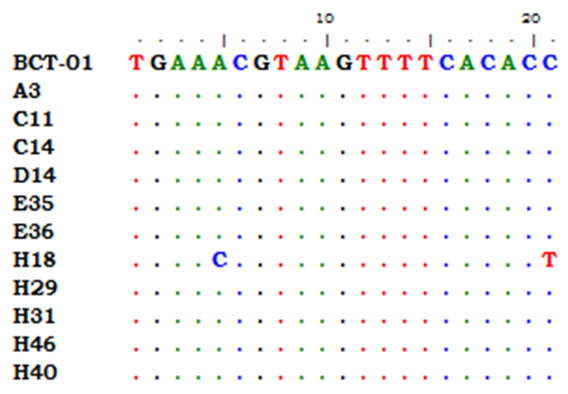 Supplementary Figure S2 Phylogenetic analysis of the five EqPV-H strains identified in the present study based on the NS protein.The EqPV-H strains identified in the present study, the EqPV-H strains identified in our previous study, BCT-01, and EqPV-CSF are indicated with circles, squares, a triangle, and a diamond, respectively.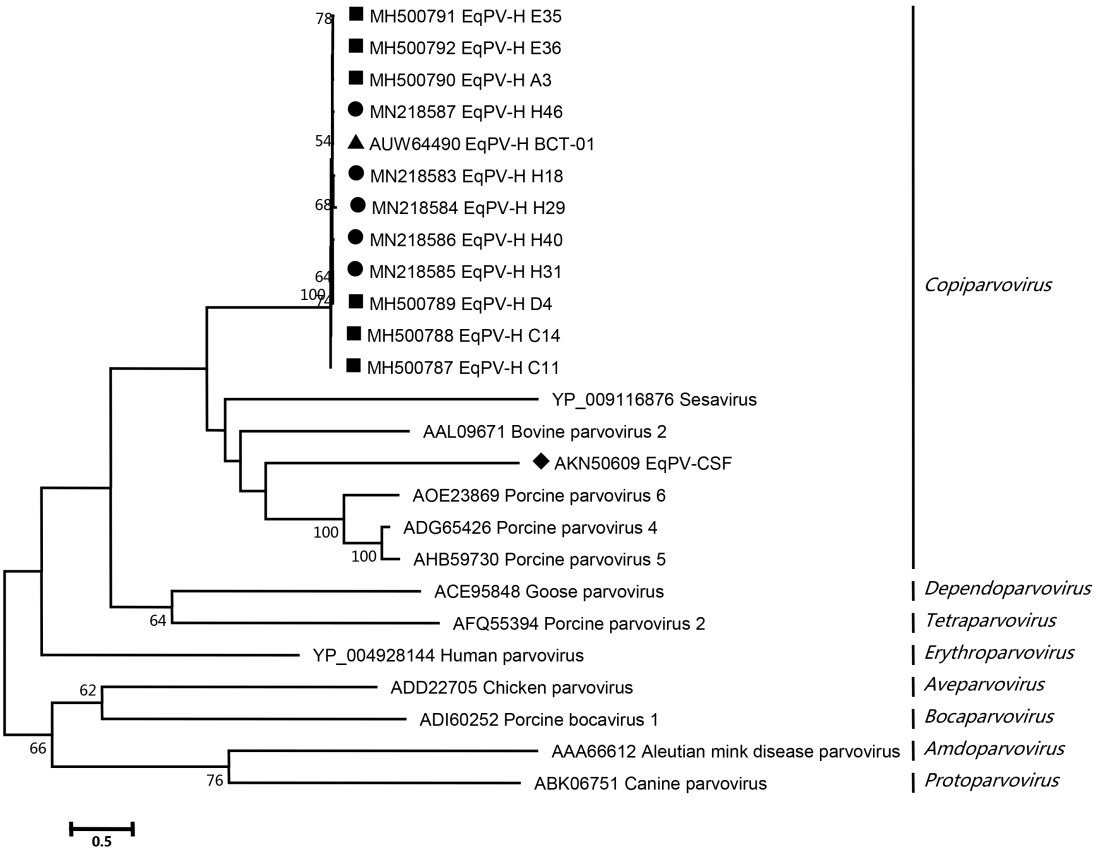 Strain nameH18H29H31H40H46nt/aa variationsG40A/D14Nnt/aa variationsG48Ant/aa variationsG93Cnt/aa variationsT126Cnt/aa variationsA162Gnt/aa variationsC195Tnt/aa variationsG198C/Q66Hnt/aa variationsG203AG203Ant/aa variationsG216Ant/aa variationsC240Tnt/aa variationsG243Ant/aa variationsC306TC306Tnt/aa variationsG333Ant/aa variationsC334G/L112Vnt/aa variationsG357Ant/aa variationsC557G/T186Snt/aa variationsT745Cnt/aa variationsA750Gnt/aa variationsG816Ant/aa variationsG828Cnt/aa variationsA841Cnt/aa variationsC850G/Q284Ent/aa variationsC888Tnt/aa variationsT954Cnt/aa variationsT981Ant/aa variationsG1047Cnt/aa variationsG1116Ant/aa variationsT1137Gnt/aa variations41170Cnt/aa variationsC1171Tnt/aa variationsA1224Cnt/aa variationsG1288A/V430Int/aa variationsA1419Cnt/aa variationsC1425Tnt/aa variationsG1434Ant/aa variationsT1440Cnt/aa variationsC1452Tnt/aa variationsC1455Ant/aa variationsC1455Gnt/aa variationsG1491Cnt/aa variationsT1512Cnt/aa variationsC1529G/P510Rnt/aa variationsC1563Tnt/aa variationsT1573G/S522PT1573G/S522Pnt/aa variationsG1602T/S525AG1602T/S525Ant/aa variationsA1615G/T539Ant/aa variationsA1628G/N543Snt/aa variationsA1630G/T544Gnt/aa variationsC1631Gnt/aa variationsG1640C/R547Tnt/aa variationsT1651C/S551PT1651C/S551Pnt/aa variationsG1653Ant/aa variationsG1667C/G556Ant/aa variationsA1687T/T563SA1687T/T563Snt/aa variationsT1690G/S564Ant/aa variationsA1696T/I566Lnt/aa variationsG1718C/S573Tnt/aa variationsC1722G/D574Ent/aa variationsG1755Cnt/aa variationsG1755Ant/aa variationsC1756Tnt/aa variationsC1764ATotal27/727/130/05/39/1Strain nameH18H29H31H40H46nt/aa variationsC45Tnt/aa variationsT171Cnt/aa variationsT210Cnt/aa variationsT217Cnt/aa variationsT324Cnt/aa variationsC405Tnt/aa variationsG438Ant/aa variationsA473T/K158Int/aa variationsG489Ant/aa variationsA498Cnt/aa variationsC516Tnt/aa variationsG531Ant/aa variationsC622G/L208Vnt/aa variationsC667Tnt/aa variationsG706A/A236Mnt/aa variationsC707Tnt/aa variationsC747Tnt/aa variationsG758Ant/aa variationsC815T/A272Vnt/aa variationsG820A/G274Ant/aa variationsG821C/G274Snt/aa variationsG821Cnt/aa variationsA825GA825Gnt/aa variationsT833C/V278Ant/aa variationsA844G/T282Ant/aa variationsC845G/T282Snt/aa variationsT855Gnt/aa variationsT864Cnt/aa variationsC865G/L289Ant/aa variationsT866Cnt/aa variationsG871A/G291Nnt/aa variationsT873G/ G291Ent/aa variationsC874TC874Tnt/aa variationsG882Ant/aa variationsA891T/K297Nnt/aa variationsC892G/P298Ant/aa variationsC898T/P300Snt/aa variationsG902A/S301Nnt/aa variationsT907C/S303Rnt/aa variationsT907G/S303Vnt/aa variationsC908Gnt/aa variationsG916C/V306Lnt/aa variationsG925A/A309Tnt/aa variationsC932A/A311Ent/aa variationsC933Gnt/aa variationsA973T/S325Cnt/aa variationsG977C/S326Pnt/aa variationsA984Gnt/aa variationsC1001AC1001Ant/aa variationsC1003G/P335Ant/aa variationsC1010T/S337Lnt/aa variationsA1034G/K345Rnt/aa variationsG1040A/R347Qnt/aa variationsG1046T/R349Lnt/aa variationsT1049C/L350Pnt/aa variationsT1049G/L350Rnt/aa variationsG1061A/S354Nnt/aa variationsA1064C/E355Ant/aa variationsG1110Ant/aa variationsA1158Gnt/aa variationsA1182Cnt/aa variationsC1194Gnt/aa variationsA1207T/T403Snt/aa variationsC1249Tnt/aa variationsC1251AC1251AG1275TG1275TG1281TG1281TG1344AC1383TT1419CT1419CC1438AC1438AA1440GT1441A/C481KG1442AC1443TC1443AC1444A/L482MC1444A/L482MG1464AC1497TG1503TG1518AT1533GA1542CA1623GA1623GG1725AA1754G/K585RC1758TC1787G/T596SC1797TG1818AT1869AC1875GG1893CA2085GA2133GA2241GA2307GC2364TC2397TA2442C/E814DG2469CC2562TA2620C/N874HC2461TC2712TC2838TC2844TTotal46/1464/220/05/32/1BCT-01A3D4E35E36H18H29H31H40H46BCT-0198.498.998.898.797.897.598.998.798.8A399.098.798.998.897.497.498.798.098.5D499.099.298.998.897.897.599.998.499.6E3598.599.098.799.797.897.698.998.398.8E3698.899.399.099.597.797.698.998.398.7H1898.098.198.197.898.197.197.897.497.7H2996.897.397.097.097.397.697.597.397.4H3199.099.299.898.799.098.197.098.599.6H4099.098.898.898.398.797.896.698.898.3H4698.798.899.298.398.797.896.699.298.5BCT-01A3D4E35E36H18H29H31H40H46BCT-0198.298.096.897.096.895.498.097.998.3A397.598.696.796.996.895.698.798.598.0D497.197.497.097.196.695.3100.0*99.498.0E3597.296.596.899.396.496.797.096.897.0E3697.596.896.998.596.696.697.197.096.9H1897.196.496.396.697.295.796.796.696.6H2996.296.195.596.196.296.395.395.295.4H3197.197.4100.0*96.896.996.395.599.598.0H4096.997.098.796.596.696.395.498.797.9H4696.996.296.097.096.596.295.596.095.9